Предлагаем Вам  долгосрочное и взаимовыгодное сотрудничество с мебельной фабрикой ООО  «Евромебель»,  http://www.evromebel.info/ , Калининградская обл. пос. Тургенево, ул. Строительная,12. Тел.8-40158-375 84. Подробное коммерческое предложение по запросу.Достоинство нашей продукции  в содружестве итальянских материалов и технологий производства с отменным качеством готовых изделий и умеренными ценами.Вся продукция имеет сертификат происхождения из Особой Экономической Зоны Калининградской области. Сырьевая база: массив бука, шпонированная натуральным деревом- массивом бука или корнем бука плита МДФ, компоненты покрытия (лаки, грунты, тонеры), фурнитура, ткани – итальянского  производства, сертифицированы. Весь товар упакован в пузырчатую пенку и гофротару,  обеспечивающую целостность продукции при перевозке любым транспортом. Условия поставки: Самовывоз с оптового склада  фабрики «Евромебель». При заказе  >80 куб.м –дополнительные скидки. Менеджер отдела продаж: Молчанова Елена, тел.8 4012 956125, 89062316184, elenaevromebel@mail.ru;ТОЛЬКО ОПТ (всего 69 моделей серийного производства +  индивидуальные модели по  эскизам  заказчика).ТОЛЬКО ОПТ (всего 69 моделей серийного производства +  индивидуальные модели по  эскизам  заказчика).ТОЛЬКО ОПТ (всего 69 моделей серийного производства +  индивидуальные модели по  эскизам  заказчика).ТОЛЬКО ОПТ (всего 69 моделей серийного производства +  индивидуальные модели по  эскизам  заказчика).ТОЛЬКО ОПТ (всего 69 моделей серийного производства +  индивидуальные модели по  эскизам  заказчика).ТОЛЬКО ОПТ (всего 69 моделей серийного производства +  индивидуальные модели по  эскизам  заказчика).Серийное производство:  ткани -15 расцветок; цвет корпусов –орех средний, светлый, темный,  слоновая кость, белый ( с золочением и без),  по желанию заказчика  цвет ткани и корпусов   может быть  любой.Серийное производство:  ткани -15 расцветок; цвет корпусов –орех средний, светлый, темный,  слоновая кость, белый ( с золочением и без),  по желанию заказчика  цвет ткани и корпусов   может быть  любой.Серийное производство:  ткани -15 расцветок; цвет корпусов –орех средний, светлый, темный,  слоновая кость, белый ( с золочением и без),  по желанию заказчика  цвет ткани и корпусов   может быть  любой.Серийное производство:  ткани -15 расцветок; цвет корпусов –орех средний, светлый, темный,  слоновая кость, белый ( с золочением и без),  по желанию заказчика  цвет ткани и корпусов   может быть  любой.Серийное производство:  ткани -15 расцветок; цвет корпусов –орех средний, светлый, темный,  слоновая кость, белый ( с золочением и без),  по желанию заказчика  цвет ткани и корпусов   может быть  любой.Серийное производство:  ткани -15 расцветок; цвет корпусов –орех средний, светлый, темный,  слоновая кость, белый ( с золочением и без),  по желанию заказчика  цвет ткани и корпусов   может быть  любой.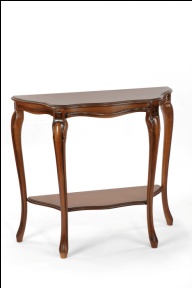 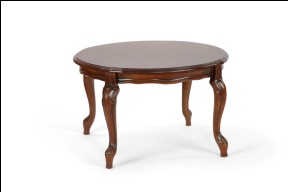 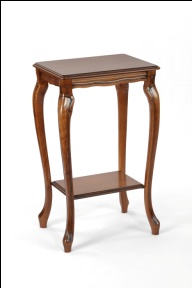 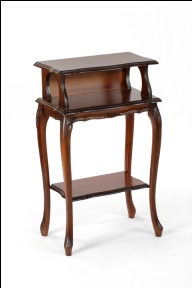 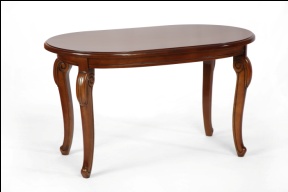 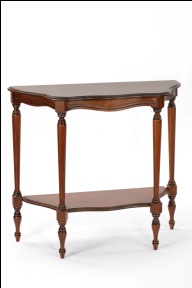 Арт.109консольАрт.31б СтолжурнальныйАрт.99подставкаАрт.139 подставка под телефонАрт.225аСтол журнальныйАрт.109аконсоль85х77х34 см 70х44см46х77х36 см46х77х28 см81х50х49см77х85х34  см4950 руб./шт.4100 руб./шт.4400руб./шт.4500 руб./шт.4500 руб./шт.4400 руб./шт.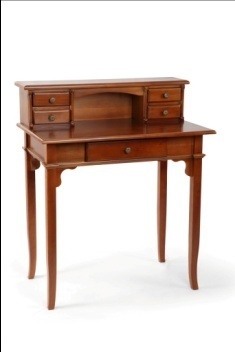 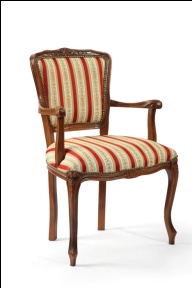 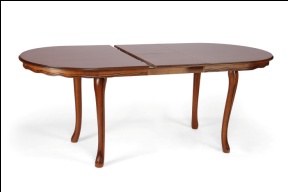 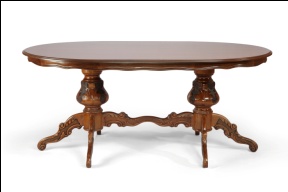 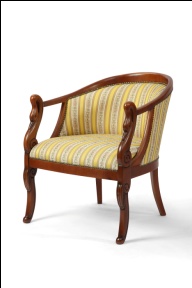 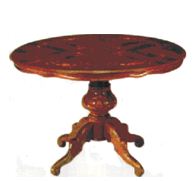 Арт.80секретерАрт.512р креслоАрт.200(цира)обеденныйАрт.115Стол обеденныйАрт.500ркреслоАрт.335Стол обеденный91х130х54  см.61х91х57см160(200)х90х78см.180х77х120 см57х67х58 смD=100cм,H=77cм140х77х100 см6000руб./шт.6500 руб./шт.11000руб./шт.15000руб./шт.8500руб./шт.10500 руб./шт.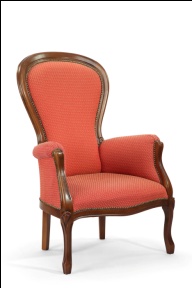 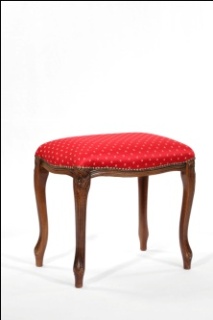 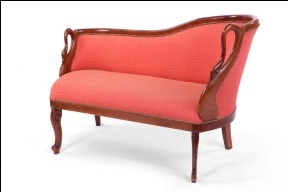 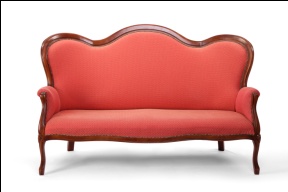 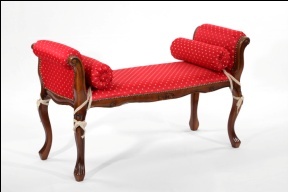 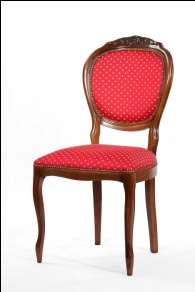 Арт.700р креслоАрт.240 пуфАрт.509 диванчикАрт. 700д диванАрт.325 банкеткаАрт. 242 стул69х110х70см46х40х36см118х78х62157х110х7698х57х38см50х100х58 см1000 руб./шт.1500руб./шт.11500руб./шт.17000 руб./шт.4400руб./шт.3900 руб./шт.